СОБРАНИЕ ПРЕДСТАВИТЕЛЕЙ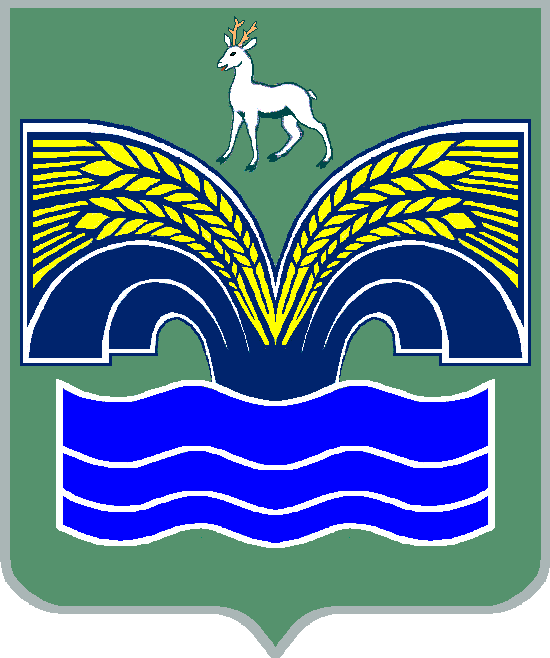 СЕЛЬСКОГО ПОСЕЛЕНИЯ СТАРАЯ БИНАРАДКАМУНИЦИПАЛЬНОГО РАЙОНА КРАСНОЯРСКИЙСАМАРСКОЙ ОБЛАСТИТРЕТЬЕГО СОЗЫВАРЕШЕНИЕ от «18»  августа  2020 года № 27Об утверждении порядка определения цены земельных участков, находящихся в собственности сельского поселения Старая Бинарадка муниципального района Красноярский Самарской области, при заключении договора купли-продажи земельного участка без проведения торговВ соответствии с Федеральным законом от 6 октября 2003 года №131-ФЗ «Об общих принципах организации местного самоуправления в Российской Федерации», пунктом 2 статьи 39.4 Земельного кодекса Российской Федерации, руководствуясь Уставом сельского поселения Старая Бинарадка  муниципального района Красноярский Самарской области, Собрание представителей сельского поселения Старая Бинарадка муниципального района Красноярский Самарской области РЕШИЛО:      1.Утвердить прилагаемый Порядок определения цены земельных участков, находящихся в собственности сельского поселения Старая Бинарадка муниципального района Красноярский Самарской области, при заключении договора купли-продажи земельного участка без проведения торгов.      2. Решение Собрания представителей сельского поселения Старая Бинарадка муниципального района Красноярский Самарской области от 01.04.2016 года № 12 «Об утверждении Порядка определения цены земельных участков, находящихся в муниципальной собственности сельского поселения Старая Бинарадка муниципального района Красноярский Самарской области при заключении договора купли-продажи земельных участков без проведения торгов» считать утратившим силу.       3.Опубликовать настоящее постановление в газете «Красноярский вестник» и разместить на официальном сайте администрации муниципального района Красноярский Самарской области в разделе/поселения.      4. Настоящее постановление вступает в действие со дня его официального опубликования и  распространяет свое действие с 01.01.2020 года. УТВЕРЖДЕНрешением Собрания представителейсельского поселения Старая Бинарадка муниципального района КрасноярскийСамарской областиот «18» августа 2020 года № 27ПОРЯДОКОПРЕДЕЛЕНИЯ ЦЕНЫ ЗЕМЕЛЬНЫХ УЧАСТКОВ, НАХОДЯЩИХСЯ В СОБСТВЕННОСТИ СЕЛЬСКОГО ПОСЕЛЕНИЯ СТАРАЯ БИНАРАДКА МУНИЦИПАЛЬНОГО РАЙОНА КРАСНОЯРСКИЙ САМАРСКОЙ ОБЛАСТИ, ПРИ ЗАКЛЮЧЕНИИ ДОГОВОРА КУПЛИ-ПРОДАЖИ ЗЕМЕЛЬНОГО УЧАСТКА БЕЗ ПРОВЕДЕНИЯ ТОРГОВ1. Настоящий Порядок регулирует механизм определения цены земельных участков, находящихся в собственности сельского поселения Старая Бинарадка муниципального района Красноярский Самарской области, при заключении договора купли-продажи земельного участка без проведения торгов.2. Цена земельных участков, на которых расположены здания, сооружения (подпункт 6 пункта 2 статьи 39.3 Земельного кодекса Российской Федерации), при их продаже определяется:1) в размере пятидесяти процентов от кадастровой стоимости земельных участков на период с 1 января по 31 декабря 2020 года, в размере семидесяти процентов от кадастровой стоимости земельных участков на период с 1 января по 31 декабря 2021 года:коммерческим организациям и индивидуальным предпринимателям, если право собственности указанных лиц на здания, сооружения либо помещения в них возникло в порядке приватизации до вступления в силу Земельного кодекса Российской Федерации;коммерческим организациям и индивидуальным предпринимателям, к которым право собственности на здания, сооружения либо помещения в них перешло в результате универсального правопреемства от лиц, которые приобрели эти здания, сооружения либо помещения в них в порядке приватизации и право собственности у которых возникло до вступления в силу Земельного кодекса Российской Федерации;гражданам и некоммерческим организациям, если право собственности указанных лиц на здания, сооружения либо помещения в них возникло до вступления в силу Земельного кодекса Российской Федерации;юридическим лицам при переоформлении прав на земельные участки, предоставленные им на праве постоянного (бессрочного) пользования;гражданам, являющимся собственниками расположенных на таких земельных участках жилых домов;2) в размере шестидесяти процентов от кадастровой стоимости земельных участков на период с 1 января по 31 декабря 2020 года, в размере восьмидесяти процентов от кадастровой стоимости земельных участков на период с 1 января по 31 декабря 2021 года:гражданам, являющимся собственниками гаражей, относящихся к объектам капитального строительства, расположенных на земельных участках, если площадь таких земельных участков не превышает пятидесяти квадратных метров;гражданам, являющимся собственниками гаражей, представляющих собой помещения в здании;3) в размере восьмидесяти процентов от кадастровой стоимости земельных участков на период с 1 января по 31 декабря 2020 года собственникам зданий, сооружений или помещений в них, не указанным в подпунктах 1 и 2 пункта 2 настоящего Порядка;4) в размере пяти процентов от кадастровой стоимости земельных участков, расположенных в границах особой экономической зоны;5) в размере пяти процентов от кадастровой стоимости земельных участков в границах территорий индустриальных и агропромышленных парков, создаваемых по инициативе Правительства Самарской области, а также агропромышленных парков, создаваемых по инициативе частного инвестора и имеющих статус агропромышленных парков Самарской области;6) в размере пяти процентов от кадастровой стоимости земельных участков, расположенных в границах территорий, предназначенных для реализации масштабных инвестиционных проектов в сфере туризма, определенных инвестиционным меморандумом, заключенным Правительством Самарской области, или включенных в перечень стратегических инвестиционных проектов Самарской области, в порядке, установленном Правительством Самарской области.3. Положения, установленные пунктом 2 настоящего Порядка, применяются также в случае, если продажа земельных участков, на которых расположены здания, сооружения собственникам таких зданий, сооружений либо помещений в них в случаях, предусмотренных статьей 39.20 Земельного кодекса Российской Федерации, осуществляется по истечении вышеуказанных сроков, но при этом все документы, необходимые для принятия решения о предоставлении в собственность земельного участка и заключения договора купли-продажи, имелись в органе, осуществляющем распоряжение земельными участками, до истечения указанных сроков.4. В иных случаях, предусмотренных пунктом 2 статьи 39.3 Земельного кодекса Российской Федерации, цена земельного участка при заключении договора купли-продажи земельного участка без проведения торгов определяется в размере восьмидесяти процентов от кадастровой стоимости земельного участка на период с 1 января по 31 декабря 2020 года.5. Правила, установленные настоящим Порядком, применяются, если иное не установлено федеральным законом или законом Самарской области.Председатель Собрания представителей сельского поселения Старая Бинарадка муниципального района Красноярский Самарской области _______________ И.А. ГерасимовГлава сельского поселения Старая Бинарадкамуниципального районаКрасноярский Самарской области_______________ О.Ю. Худяковредс